	BEDFORDSHIRE COUNTY FEDERATION OF WOMEN'S INSTITUTES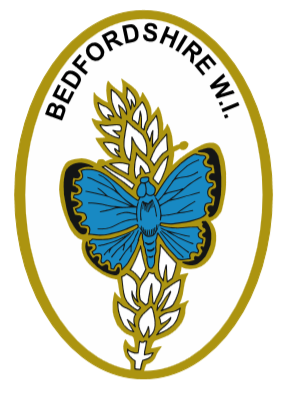 200 club - 2023The Club will have a maximum of 200 BCFWI Members or Institutes. Other Clubs or Individuals are not eligible. The Annual Subscription will be £10 per share, and more than one share may be held. There will be a draw each month with a cash prize of £50. Extra draws will take place during the year.The total cash prizes for the year will amount to 50% of the annual capital deposit.	 BCFWI 200 CLUB - APPLICATION FORM      			Date ............……………….Cheque for £.............  enclosed made payable to BCFWIDue to legislation payment must be received in advance and cannot be invoicedPlease return this form with your cheque toWI House, 62 Adelaide Square, Bedford MK40 2RW by Friday 2nd December 2022BCFWI is a registered charity – No: 1029278 and a registered Ltd Company in Wales No: 02708888…………………………………………………………………………………………………………………………………………………………RULES OF "THE BCFWI 200 CLUB"The Lottery will be known as "The BCFWI 200 Club" and will be registered at WI House, 62 Adelaide Square, Bedford, MK40 2RW.Participation is open to all Bedfordshire County Federation of Women's Institutes Members and Institutes.The 200 Club is formed for fund raising purposes and all proceeds raised by the Club, after provision of prizes and expenses will be devoted to the objects of the BCFWI.Applications for participation in the 200 Club must be made to the Secretary or Agent, or any other person authorised by the Federation's Board of Trustees Committee.  The subscription shall be £10.00 per annum, the year being 1st January to 31st December.There shall be a maximum of 200 shares, which can be held singly or in multiples.  Every share must be registered in a single name or the name of an Institute.All monies to be paid in full before the first draw made in January.Each participant will receive a copy of these rules and a registered number for each share held.There will be draws for 50% of the capital deposit each year.  The draws for the prizes to be arranged at the discretion of the Board of Trustees Committee and held in the presence of at least five persons.Every member shall have access to a list of prize winners at least every half year.Fully paid-up members of the 200 Club are entitled to take part in all draws as advertised in Bedfordshire Newsletter.The decision of the Board of Trustees Committee of the Federation is final in any matter requiring adjudication.  The Committee has the power to amend or revoke these Rules after 28 days notice has been given to all members.The Promoter of the Club shall be the Secretary or Agent for the time being of the Federation.WI ApplicationIndividual ApplicationWI: Name:Secretary's Name:Member of ………………………………..WIAddress:Address:No. of shares required :No. of shares required: